MAVIYA 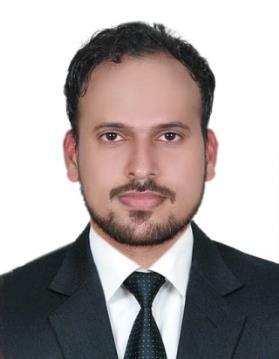 Civil Engineer maviya-395588@gulfjobseeker.com 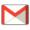 Education Profile:- B.Tech. CivilEngineering Integral University–Lucknow,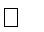 Uttar Pradesh, India.(2010-2014). 12thStandard National Inter College,U.P Board (U.P), India.(2010). 10thStandardD.A.V Inter College, U.P Board (U.P), India. (2008).Engineering Profile:-Qualified Civil Engineer with over 5 year of experience working in various capacities to complete construction engineering tasks. Expert in directing various types of work such as finishing & concrete works. Proven success in identifying and addressing challenges to complete project on-time and under budget. Adept at saving money by applying cost-saving tactics and strategies without sacrificing practicality and quality. Able to manage large projects and groups of employees.Society Of Engineers (SOE):-CARD HOLDER (Valid)Computer Skills:-Proficient in MS Office applications.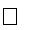 AutoCAD, StaadPro.03 June 2013- 30June2013.Have successfully completed summer internship in construction of G+14 Residential Building, Shalimar Gallant, Lucknow U.P. India.Acquired good knowledge about the construction at various stages of Project.Working at construction of foundation for Building.The training also covered the construction of drain to distribute water top laces required.Personal QualitiesAbility to learn quickly and work efficiently and productivelyExcellent oral and written communication skills.Open-minded, Empathic, confident and friendly to over come under pressure circumstances.Company/ProjectsDuties and ResponsibilitiesDuties and ResponsibilitiesDuties and ResponsibilitiesRoleCompany:-Plannedandcoordinated   workrequiringCivil EngineerAL MEHRI BUILDINGmodification of standard engineering techniques,modification of standard engineering techniques,modification of standard engineering techniques,modification of standard engineering techniques,AL MEHRI BUILDINGprocedures and criteria.procedures and criteria.procedures and criteria.CONTRACTING,procedures and criteria.procedures and criteria.procedures and criteria.CONTRACTING,  Prepare and Review Method Statement as per shop  Prepare and Review Method Statement as per shop  Prepare and Review Method Statement as per shop  Prepare and Review Method Statement as per shop  Prepare and Review Method Statement as per shopAJMAN U.A.E, United  Prepare and Review Method Statement as per shop  Prepare and Review Method Statement as per shop  Prepare and Review Method Statement as per shop  Prepare and Review Method Statement as per shop  Prepare and Review Method Statement as per shopAJMAN U.A.E, Uniteddrawings, Project specifications, local codes anddrawings, Project specifications, local codes anddrawings, Project specifications, local codes anddrawings, Project specifications, local codes andArab Emirates (Junedrawings, Project specifications, local codes anddrawings, Project specifications, local codes anddrawings, Project specifications, local codes anddrawings, Project specifications, local codes andArab Emirates (JuneInternational standards.International standards.International standards.2016 -Present)International standards.International standards.International standards.2016 -Present)  Report any works carried out by Site Engineer  Report any works carried out by Site Engineer  Report any works carried out by Site Engineer  Report any works carried out by Site Engineer  Report any works carried out by Site Engineer  Report any works carried out by Site Engineer  Report any works carried out by Site Engineer  Report any works carried out by Site Engineer  Report any works carried out by Site Engineer  Report any works carried out by Site EngineerProject:-found  notto  bein  accordance  withapprovedProject:-drawings  and  specifications  and  issues  non-drawings  and  specifications  and  issues  non-drawings  and  specifications  and  issues  non-drawings  and  specifications  and  issues  non-35 + (G+1, G+2, G+3)Villasdrawings  and  specifications  and  issues  non-drawings  and  specifications  and  issues  non-drawings  and  specifications  and  issues  non-drawings  and  specifications  and  issues  non-35 + (G+1, G+2, G+3)Villasconformance report if required.conformance report if required.conformance report if required.3 (G+4) BuildingMonitor   quality   of   works   at   site   ensuringMonitor   quality   of   works   at   site   ensuringMonitor   quality   of   works   at   site   ensuringMonitor   quality   of   works   at   site   ensuringcompliance with QA/QC specifications and Safetycompliance with QA/QC specifications and Safetycompliance with QA/QC specifications and Safetycompliance with QA/QC specifications and Safetyassessments.assessments.  Collaborated with contractors, architects, engineers and  Collaborated with contractors, architects, engineers and  Collaborated with contractors, architects, engineers and  Collaborated with contractors, architects, engineers and  Collaborated with contractors, architects, engineers andpublic  agencies  to complete projects  within timelinepublic  agencies  to complete projects  within timelinepublic  agencies  to complete projects  within timelinepublic  agencies  to complete projects  within timelinelimitations and budget constraints.limitations and budget constraints.limitations and budget constraints.  Estimated quantities and cost of materials, equipment  Estimated quantities and cost of materials, equipment  Estimated quantities and cost of materials, equipment  Estimated quantities and cost of materials, equipment  Estimated quantities and cost of materials, equipmentand labor to determine project feasibilityand labor to determine project feasibilityand labor to determine project feasibility  Check & ensure all method statement and risk  Check & ensure all method statement and risk  Check & ensure all method statement and risk  Check & ensure all method statement and risk  Check & ensure all method statement and riskassessments are in place for works and are beingassessments are in place for works and are beingassessments are in place for works and are beingassessments are in place for works and are beingfollowed.  Provide technical input to resolve any issues that  Provide technical input to resolve any issues that  Provide technical input to resolve any issues that  Provide technical input to resolve any issues that  Provide technical input to resolve any issues thatmay arise on site and close out NCR.may arise on site and close out NCR.may arise on site and close out NCR.Maintain  records  for  daily  activities  on  SiteMaintain  records  for  daily  activities  on  SiteMaintain  records  for  daily  activities  on  SiteMaintain  records  for  daily  activities  on  Siteincluding preparing reports with progress rep.including preparing reports with progress rep.including preparing reports with progress rep.including preparing reports with progress rep.Company/ProjectsDuties and ResponsibilitiesDuties and ResponsibilitiesRoleCompany:-Managing execution of all on-site works as perManaging execution of all on-site works as perManaging execution of all on-site works as perCivil SiteCompany:-approved drawing along with co-ordination withapproved drawing along with co-ordination withapproved drawing along with co-ordination withEngineerapproved drawing along with co-ordination withapproved drawing along with co-ordination withapproved drawing along with co-ordination withEngineerARIN INFRASTRUCTUREother sections.other sections.ARIN INFRASTRUCTURE  Complete Architectural design, preparing shop  Complete Architectural design, preparing shop  Complete Architectural design, preparing shop  Complete Architectural design, preparing shopPVT. LTD  Complete Architectural design, preparing shop  Complete Architectural design, preparing shop  Complete Architectural design, preparing shop  Complete Architectural design, preparing shopPVT. LTDdrawings, load schedules and calculations.drawings, load schedules and calculations.Client: Shalimar Corpdrawings, load schedules and calculations.drawings, load schedules and calculations.Client: Shalimar Corp  Quantity take off, material procurement.  Quantity take off, material procurement.  Quantity take off, material procurement.  Quantity take off, material procurement.  Quantity take off, material procurement.  Quantity take off, material procurement.UTTAR PRADESH, INDIAPreparingengineering   documentationsand(June2014 to April2016 )Prepare man power and progress reports.Prepare man power and progress reports.  Attend   weekly   technical,   coordination  Attend   weekly   technical,   coordination  Attend   weekly   technical,   coordination&Project:-progress meetings.progress meetings.Project:-Raise inspection requests and ensure highestRaise inspection requests and ensure highestRaise inspection requests and ensure highestwork standards.work standards.1(G+8) BuildingPrepare Invoices and LPO for all  the requiredPrepare Invoices and LPO for all  the requiredPrepare Invoices and LPO for all  the requiredmaterials onsite.materials onsite.  Maintain  Maintainthe  asset  management  departmentthe  asset  management  departmentand logistics required onsite.and logistics required onsite.  Review and submit variation and claims with all  Review and submit variation and claims with all  Review and submit variation and claims with all  Review and submit variation and claims with allsupporting documents in coordination with QS.supporting documents in coordination with QS.supporting documents in coordination with QS.Other ExperiencesOther ExperiencesAdditional InformationLanguages:-Arabic, English, Hindi, Urdu.Family Status:-SingleVisa Status:-Employment Visa